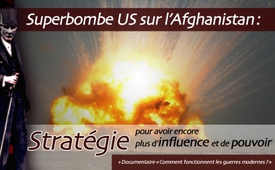 Superbombe US sur l’Afghanistan : Stratégie pour avoir encore plus d’influence et de pouvoir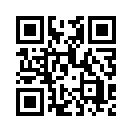 Superbombe US sur l’Afghanistan : Stratégie pour avoir encore plus d’influence et de pouvoir (Documentaire « Comment fonctionnent les guerres modernes ? »)

 Le 14 avril 2017 les médias établis ont annoncé que l’armée américaine avait largué sa plus puissante bombe non-atomique au cours d’une intervention militaire en Afghanistan. La bombe de type GBU-43/B est appelée « Massive Ordnance Air Blast » (MOAB), en français « bombe à effet de souffle massif » ou « mère de toutes les bombes ». Elle contient 8 tonnes d’explosif, provoque un cratère de 150 mètres et coûte 16 millions de dollars pièce !Superbombe US sur l’Afghanistan : Stratégie pour avoir encore plus d’influence et de pouvoir (Documentaire « Comment fonctionnent les guerres modernes ? »)

Le 14 avril 2017 les médias établis ont annoncé que l’armée américaine avait largué sa plus puissante bombe non-atomique au cours d’une intervention militaire en Afghanistan. La bombe de type GBU-43/B est appelée « Massive Ordnance Air Blast » (MOAB), en français « bombe à effet de souffle massif » ou « mère de toutes les bombes ». Elle contient 8 tonnes d’explosif, provoque un cratère de 150 mètres et coûte 16 millions de dollars pièce !
Le ministère de la Défense afghan a rapporté que lors de l’attaque un centre de commandement de l’armée terroriste Etat Islamique (EI) aurait été complètement détruit. La bombe aurait anéanti 300 mètres de tunnels et tué 94 présumés combattants de l’EI. Aucun civil n’a été blessé.
Les anciens des tribus ont relaté que des troupes afghanes avaient évacué les habitants avant que la bombe ne soit larguée. L’EI a démenti que des partisans de la milice terroriste auraient été tués ou blessés lors de l’attaque. 
La signification militaire de la bombe est controversée. Du fait de sa taille et de son énorme onde de choc, elle sert plutôt comme moyen de guerre psychologique. Le commandant des troupes US en Afghanistan, le général John Nicholson, a justifié l’utilisation de la bombe en disant que c’était la « munition adéquate » pour balayer des postes de défense qui abritaient des explosifs de l’EI.
Le président américain Donald Trump a parlé d’une mission « à très, très grand succès ». A la question de savoir si l’utilisation de la bombe servirait aussi de mise en garde adressée à la Corée du Nord, Trump a répondu que cela n’avait aucune importance. 
Citation :
 « Je ne sais pas si cela contient un message pour la Corée du Nord. Et peu importe, si c’est le cas ou non. La Corée du Nord est un problème. Le problème sera résolu. »

 Pourquoi l’armée américaine utilise-t-elle son plus grand obus conventionnel précisément maintenant contre l’EI, qui n’est apparu en Afghanistan qu’en 2015 et n’a apparemment jamais eu plus de 3 000 combattants là-bas ?
Notre documentaire « Comment fonctionnent les guerres modernes ? » donne les clés pour comprendre les stratégies de guerres impérialistes. Il explique comment celui qu’on appelle l’attaquant réussit à affaiblir des régions et des pays entiers comme objets cibles et à les faire chuter dans le chaos total. Ensuite il se présente comme sauveur et vainc tous ses plus grands adversaires.
L’attaquant est toujours comparable à un « empire ». Dans l’histoire il y a souvent eu de telles attaques menées par des Etats constituant des empires. Car ils étaient toujours plus puissants et influents que tous les autres pendant un temps limité. L’historien suisse et chercheur sur la paix Daniele Ganser utilise le terme d’« empire USA » pour désigner les réels rapports de pouvoir depuis 1945. D’après lui, les USA sont la plus grande puissance économique, devant la Chine, et possèdent la monnaie de réserve mondiale, qu’ils peuvent imprimer eux-mêmes. D’un point de vue militaire, la suprématie des USA est grande : plus de 700 bases militaires dans au moins 42 pays étrangers. La Russie en revanche n’entretient que 30 bases militaires dans 9 pays étrangers. Sur la carte qui s’affiche, vous pouvez voir les bases russes en rouge et les bases américaines en bleu.
Selon Daniele Ganser les empires ont souvent essayé d’utiliser leur position de force pour avoir encore plus d’influence et de pouvoir. Et ce sont précisément ces stratégies pour gagner encore plus d’influence et de pouvoir qu’expose le documentaire « Comment fonctionnent les guerres modernes ? ». Les différentes troupes de mercenaires et de terroristes, qui sont armées, financées et instrumentalisées par l’attaquant, y jouent un rôle clé. Il est connu que le réseau terroriste « islamiste » a été créé par l’appareil des services secrets des Etats-Unis lors de la guerre d’Afghanistan contre l’Union Soviétique en 1979. Depuis lors, des prétendus groupes djihadistes violents – qui n’ont rien à voir avec la religion pratiquée de l’Islam – comme l’« Etat Islamique » (EI), « al-Qaïda », etc. sont instrumentalisés de manière ciblée par les USA et d’autres Etats à des fins politiques. Un document des USA resté secret a été publié le 18 mai 2015 et prouve que les USA, la Turquie et les Etats du Golfe ont consciemment soutenu l’« Etat Islamique » pour mettre la pression sur le gouvernement syrien et endiguer l’influence de l’Islam. Vous en trouverez les détails dans les émissions qui s’affichent :
www.kla.tv/7136, www.kla.tv/7146, www.kla.tv/7885.
Selon notre documentaire, une stratégie essentielle de l’attaquant (dans ce cas l’« empire USA ») est que les « héros », qui ont auparavant été instrumentalisés – mais qui maintenant ne sont plus nommés que des « terroristes » – doivent être éliminés par une « intervention radicale ». De cette manière, l’attaquant peut totalement accaparer le pays plongé dans le chaos, ainsi que ses ressources et « se faire fêter comme sauveur ». Il parait évident que la superbombe récemment larguée contre l’EI est une « intervention radicale ».
Regardez maintenant le documentaire « Comment fonctionnent les guerres modernes ? »  et étudiez ces schémas récurrents.de d.d.Sources:SOURCES :
https://www.srf.ch/news/international/super-bombe-toetet-ueber-90-is-kaempfer

http://www.t-online.de/nachrichten/ausland/krisen/id_80899200/us-luftangriff-in-afghanistan-mutter-aller-bomben-toetete-94-is-kaempfer.html

https://de.wikipedia.org/wiki/GBU-43/B_Massive_Ordnance_Air_Blast

https://deutsch.rt.com/newsticker/49226-us-superbombe-toetete-mindestens-94-islamisten/

http://alles-schallundrauch.blogspot.ch/2017/04/die-kleine-atombombe-ist-eine.html

Ganser, Daniele. Illegale Kriege: Wie die NATO-Länder die UNO sabotieren. Eine Chronik von Kuba bis Syrien (German Edition)( Kindle-Positionen5759-5764). Orell Füssli Verlag.Cela pourrait aussi vous intéresser:#DanieleGanser-fr - www.kla.tv/DanieleGanser-frKla.TV – Des nouvelles alternatives... libres – indépendantes – non censurées...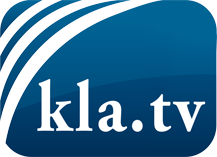 ce que les médias ne devraient pas dissimuler...peu entendu, du peuple pour le peuple...des informations régulières sur www.kla.tv/frÇa vaut la peine de rester avec nous! Vous pouvez vous abonner gratuitement à notre newsletter: www.kla.tv/abo-frAvis de sécurité:Les contre voix sont malheureusement de plus en plus censurées et réprimées. Tant que nous ne nous orientons pas en fonction des intérêts et des idéologies de la système presse, nous devons toujours nous attendre à ce que des prétextes soient recherchés pour bloquer ou supprimer Kla.TV.Alors mettez-vous dès aujourd’hui en réseau en dehors d’internet!
Cliquez ici: www.kla.tv/vernetzung&lang=frLicence:    Licence Creative Commons avec attribution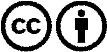 Il est permis de diffuser et d’utiliser notre matériel avec l’attribution! Toutefois, le matériel ne peut pas être utilisé hors contexte.
Cependant pour les institutions financées avec la redevance audio-visuelle, ceci n’est autorisé qu’avec notre accord. Des infractions peuvent entraîner des poursuites.